ПОЛОЖЕНИЕоб общем собрании трудового коллектива МКОУ Артюгинской школыПоложение об общем собрании трудового коллектива МКОУ Артюгинской школы, в дальнейшем - "Положение", разработано в соответствии с п.3 ст.28 закона Российской Федерации от 29.12.2012 г № 273-ФЗ "Об образовании в Российской Федерации" и Уставом МКОУ Артюгинской школы. Настоящее Положение определяет деятельность Общего собрания трудового коллектива МКОУ Артюгинской школы (именуемого в дальнейшем «Школа»). Все вопросы, связанные с деятельностью общего собрания не урегулированные настоящим Положением, разрешаются на основе решений Учредителей и нормативных актов вышестоящих органов управления образованием. Настоящее Положение является локальным нормативным актом, регламентирующим деятельность Школы. Настоящее Положение принимается общим собранием трудового коллектива Школы и утверждается директором Школы. Настоящее Положение принимается на неопределенный срок. Изменения и дополнения к Положению принимаются в составе новой редакции Положения общим собранием трудового коллектива Школы и утверждаются директором Школы. После принятия новой редакции Положения предыдущая редакция утрачивает силу.1. Общие положения.1.1. Общее собрание трудового коллектива (далее общее собрание) является одной из форм самоуправления Школы, действует на основании Устава Школы и настоящего Положения;1.2. Общее собрание трудового коллектива составляют все работники Школы. Общее собрание трудового коллектива собирается по мере надобности, но не реже 2-х раз в год.2.Полномочия общего собрания трудового коллектива.2.1. Общее собрание трудового коллектива Школы:- принимает Устав Школы и изменения, вносимые в Устав;-разрабатывает правила внутреннего трудового распорядка Школы по представлению директора Школы;-избирает членов Управляющего совета из числа работников Школы;-принимает решение о необходимости заключения коллективного договора;-образует орган общественной самодеятельности; -совет трудового коллектива; -для ведения коллективных переговоров с директором Школы по вопросам заключения, изменения, дополнения коллективного договора и контроля его выполнения;- принимает коллективный трудовой договор;- заслушивает ежегодный отчет совета трудового коллектива и директора Школы о выполнении коллективного договора;- определяет численность и срок полномочий Комиссии по трудовым спорам Школы, избирает ее членов;- выдвигает коллективные требования работников Школы и избирает полномочных представителей для участия в разрешении коллективного трудового спора;-принимает решение об объявлении забастовки и выбора органа, возглавляющего забастовку.3. Порядок работы общего собрания трудового коллектива.3.1. Общее собрание трудового коллектива Гимназии вправе принимать решения, если в его работе принимает участие более половины сотрудников, для которых Школаявляется основным местом работы. По вопросу объявления забастовки общее собрание трудового коллектива Школы считается правомочным, если на нем присутствовало не менее двух третей списочного состава работников Школы.3.2. Решения общего собрания трудового коллектива Школы принимаются простым большинством голосов присутствующих на собрании работников. Процедура голосования определяется общим собранием трудового коллектива Школы. Решение об объявлении забастовки считается принятым, если за него проголосовало не менее половины работников Школы, присутствующих на Общем собрании.3.3 Председатель Общего собрания и его секретарь избирается на Общем собрании простым большинством голосов. В случае, если на Общем собрании рассматривается вопрос об объявлении забастовки, директор Школы и представители администрации не могут быть избраны в качестве председателя и секретаря Общего собрания.3.4. Протоколы заседаний Общего собрания ведет секретарь, протоколы подписываются его председателем и секретарем.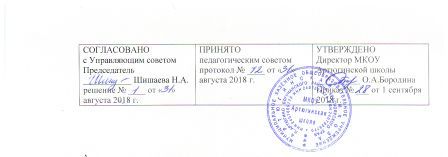 